ҠАРАР                                 №61                         ПОСТАНОВЛЕНИЕ06 ноябрь 2019 й.                                                                06 ноября 2019г. «О программе «Экология и природные ресурсы сельского поселения Нижнеташлинский сельсовет муниципального района  Шаранский район Республики Башкортостан на 2020-2022 годы»         В целях дальнейшего усиления работы по охране окружающей среды, снижения уровня загрязнения природной среды и негативного  воздействия природопользователей на экологическую систему и здоровье населения, «Об организации местного самоуправления в Российской Федерации» и Устава сельского поселения Нижнеташлинский сельсовет муниципального района Шаранский район  п о с т а н о в л я ю:1. Утвердить программу «Экология и природные ресурсы сельского поселения Нижнеташлинский сельсовет муниципального района Шаранский район Республики Башкортостан на 2020-2022 годы» (прилагается).Администрации сельского поселения  обеспечить финансирование мероприятий Программы, исходя из возможностей бюджета сельского поселения Нижнеташлинский сельсовет муниципального района Шаранский район Республики Башкортостан.Настоящее постановление вступает в силу с момента обнародования в здании администрации сельского поселения Нижнеташлинский сельсовет и на официальном сайте.Постановление администрации сельского поселения Нижнеташлинский сельсовет от 08 ноября 2018 года № 49 «Об утверждении программы «Экология и природные ресурсы сельского поселения Нижнеташлинский сельсовет муниципального района  Шаранский район Республики Башкортостан на 2019-2024 года» признать утратившим силу. Контроль за выполнением настоящего постановления оставляю за собой.Главы  сельского поселения	Г.С.Гарифуллина                                                                                 Приложение к постановлению Администрации сельского поселения Нижнеташлинский сельсовет муниципального района Шаранский районРеспублики Башкортостанот 06.11.2019 г. № 61ПРОГРАММА«Экология и природные ресурсы сельского  поселения Нижнеташлинский сельсовет муниципального района Шаранский район Республики Башкортостан на 2020-2022 годы»Содержание:Паспорт ПрограммыСодержание проблемы и обоснование необходимости ее решения программными методамиЦели и задачи ПрограммыСроки и этапы реализации ПрограммыОбъемы и источники финансирования ПрограммыМеханизм реализации Программы и контроль за ходом ее выполненияОценка социально-экономической эффективности реализации ПрограммыСистема программных мероприятийПеречень программных мероприятийПаспорт ПрограммыСодержание проблемы и обоснование необходимости ее решения программными методамиВ сельском поселении  вопросы охраны окружающей среды и природопользования решаются программными методами, благодаря чему состояние окружающей среды в настоящее время является стабильным.Неоценимо значение водных ресурсов для обеспечения социально-экономического развития сельского поселения. На территории сельского поселения имеются следующие категории водоемов: реки и ручьи. Основными экологическими проблемами остаются:- загрязнение водных объектов;-загрязнение атмосферного воздуха в результате выбросов промышленных предприятий;- постоянное увеличение количества отходов производства и потребления;- деградации земель в результате водной и ветровой эрозии, подтопления, заболачивания, загрязнения.В связи с необходимостью комплексного системного подхода при разработке условий рационального, неистощительного природопользования и охраны окружающей природной среды, а также принятия соответствующих мер, обеспечивающих подготовку природно-ресурсной базы для удовлетворения экономических потребностей, сохранения и воспроизводства ресурсного потенциала, снижения антропогенной нагрузки на природные комплексы разработана программа "Экология и природные ресурсы  на 2019- 2024 годы.Реализация мероприятий Программы позволит сохранить, восстановить, рационально и эффективно использовать природные богатства с соблюдением природоохранных требований, улучшить инвестиционную привлекательность экономики, создать условия для развития производственной инфраструктуры. Цели и основные мероприятия и задачи ПрограммыОсновные мероприятия:Обеспечение жителей сельского поселения Нижнеташлинский сельсовет водными ресурсамиЦелями Программы являются: сохранение и рациональное использование природных ресурсов, сохранение благоприятной для населения окружающей среды;создание условий для увеличения высокотехнологичных производств и увеличения выпуска высококачественной, конкурентоспособной, экологически чистой продукции на основе ресурсосберегающих технологий с использованием современных достижений науки и техники; повышение качества окружающей среды; Задачами Программы являются: рациональное и эффективное использование природных ресурсов, систематическое их воспроизводство и возобновление на основе принципа неистощительности;сохранение природного баланса, уменьшение негативного воздействия на окружающую среду деятельности хозяйствующих субъектов; дальнейшее развитие системы мониторинга природных ресурсов и окружающей среды на территории сельского поселения;сохранение имеющихся природных ресурсов, природных ландшафтов и биоразнообразия; охрана и защита природных ресурсов и окружающей среды от чрезвычайных ситуаций природного и техногенного характера;развитие сети особо охраняемых природных территорий;защита и сохранение лесов и водных объектов;уменьшение вреда и материального ущерба окружающей среде и природным ресурсам; совершенствование нормативно-правовых и экономических механизмов регулирования в сфере изучения, использования и воспроизводства природных ресурсов и охраны окружающей среды.Участие в организации деятельности по сбору (в том числе раздельному сбору) и транспортированию твердых коммунальных отходов Целью подпрограммы является уменьшение объемов образования и накопления отходов путем формирования правового и экономичного механизма хозяйствования, стимулирующего уменьшение объемов образования отходов производства и потребления, сбор и переработку вторичного сырья, безопасное размещение и обезвреживание отходов производства и потребления, внедрение производств (установок) по переработке отходов.Создание благоприятных условий привлечения инвесторов к осуществлению мероприятий программы; Создание системы стимулирования перехода предприятий на малоотходные и безотходные технологии;Повышение образовательного и культурного уровня населения в сфере обращения с отходами; Создание эффективной системы сбора и переработки отходов, являющихся традиционными видами вторичных ресурсов.Сроки и этапы реализации ПрограммыПрограмма рассчитана на период с 2020 по 2022 годы и ее планируется реализовать в один этап. 4. Объемы и источники финансирования ПрограммыПрогнозируемый объем финансирования Программы – 446,7 тыс. рублей за счет бюджета Республики Башкортостан и сельского поселения, средств организаций, предприятий и учреждений.Объемы финансирования Программы носят прогнозный характер и подлежат ежегодному уточнению при формировании проекта бюджета сельского поселения на соответствующий год, исходя из возможностей бюджета сельского поселения и степени реализации мероприятий Программы.  5. Механизм реализации Программы и контроль за ходом ее выполненияКоординацию деятельности исполнителей и контроль за исполнением программных мероприятий осуществляет администрация сельского поселения.Ответственными за выполнение мероприятий Программы в установленные сроки являются исполнители Программы. В ходе реализации Программы отдельные ее мероприятия в установленном порядке могут уточнятся, а объемы финансирования корректироваться с учетом утвержденных расходов бюджета сельского поселения. 	При отсутствии финансирования мероприятий Программы, сроки выполнения отдельных мероприятий могут переноситься либо сниматься с контроля. Исполнители мероприятий Программы представляют информацию о ходе их выполнения в администрацию муниципального района ежегодно              к 1 июля и 1 января.Ход и результаты выполнения мероприятий Программы ежегодно рассматриваются на заседании консультативного совета при главе сельского поселения.Оценка социально-экономической эффективности реализации ПрограммыВажнейшими целевыми индикаторами и показателями Программы являются: проведение мероприятий по сохранению водных ресурсов.Экономическая эффективность Программы оценивается путем сравнения затрат на ее реализацию с бюджетными доходами, получаемыми от использования природных ресурсов.Экологический эффект реализации Программы достигается в результате восстановления и сохранения лесных, водных, биологических ресурсов, природных ландшафтов, плодородия почв и сельхозугодий, сохранения биологического разнообразия, уменьшения ущерба природе и сохранения здоровья населения.Социальная эффективность Программы обеспечивается созданием новых рабочих мест, улучшением проживания населения, снижением риска заболеваний, обусловленных загрязнением окружающей природной среды, сохранением генетического фонда и обеспечением нормальных условий для жизни будущих поколений.Выполнение мероприятий Программы будет способствовать развитию производственной инфраструктуры в области охраны окружающей среды и приодопользования, совершенствованию системы управления природопользованием.Система программных мероприятийМероприятия Программы направлены на достижение намеченной цели, решение поставленных задач и предусматривают концентрацию ресурсов и привлечение средств из различных источников финансирования.Программа включает в себя 7 подпрограмм.Подпрограмма «Леса»Обеспечение охраны лесов от пожаров, защиты их от болезней и вредителей;Подпрограмма «Водные ресурсы и водные объекты»Для достижения цели подпрограммы необходимо решить следующие задачи:- обеспечение жителей сельского поселения Нижнеташлинский сельсовет водными ресурсами- совершенствование методов управления водопользованием, что требует проведения мониторинга водных объектов, водохозяйственных систем и сооружений;- восстановление и предотвращение деградации природных комплексов, для чего необходимо провести ряд мероприятий по предотвращению водной эрозии, укреплению берегов, провести защиту нефтяных месторождений, прилегающих к рекам, от затопления;- обеспечение безопасности гидротехнических сооружений;- вынос источников загрязнения водных объектов из их водоохранных зон.Реализация мероприятий подпрограммы позволит:- предотвратить деградацию рек и прудов;- провести ряд мероприятий по защите населения и объектов экономики от вредного воздействия вод.Подпрограмма «Регулирование качества окружающей природной среды»Фактически состояние окружающей природной среды в районе в настоящее время можно считать стабилизированным, с тенденцией к снижению техногенного загрязнения. Ежегодно снижается количество выбросов загрязняющих веществ в атмосферу и сброс сточных вод в водные объекты.В сельском поселении  предпринимались действенные меры по охране окружающей среды. Темпы осуществления природоохранных работ не в полной мере позволили решить экологические проблемы, главными из которых остаются:- неудовлетворительное экологическое состояние (морально и физически устаревшие технологии и оборудование) предприятий, являющихся основными источниками загрязнения атмосферы, водоемов и почв;- неэффективная работа действующих природоохранных сооружений;- несовершенство систем и методов контроля за состоянием окружающей среды;- неэффективный экономический механизм охраны окружающей среды и природопользования.Состояние земельных ресурсовАнализ состояния земельных ресурсов свидетельствует о том, что уровень экологически допустимого воздействия на землю несколько превышен, существует угроза истощения и загрязнения земель. Наряду с агрогенными видами загрязнения почв негативными факторами деградации почв являются техногенные загрязнения и нарушение почвенного покрова. В почвах происходит постепенное накопление специфических загрязнений, что приводит к глубоким изменениям их физико-химических, агрохимических и биологических свойств.Для предотвращения дальнейшей деградации земель необходимо:провести комплекс организационно-хозяйственных, агротехнических, лесомелиоративных и гидротехнических мероприятий с учетом зональных особенностей;провести инвентаризацию земель, загрязненных химическими веществами (нефтепродуктами и нефтепромысловыми водами), а также обследование и картирование земель, загрязненных тяжелыми металлами, с разработкой рекомендаций по их дальнейшему использованию;осуществить утилизацию пришедших в негодность и запрещенных к применению ядохимикатов.Воспитание, образование и просвещение в области охраны окружающей средыСистема воспитания и образования в области охраны окружающей среды должна охватывать все уровни образования и строится на принципах непрерывности и преемственности. Просвещение населения осуществляется учреждениями образования, культуры, здравоохранения, через средства массовой информации.Для совершенствования воспитания, образования и просвещения в области охраны окружающей среды необходимы:повышение квалификации руководителей и специалистов, занятых в сфере природопользования и охраны окружающей среды,повышение уровня профессиональной подготовки специалистов различных отраслей экономики по вопросам охраны окружающей среды,активизация работы по просвещению населения через СМИ, общественные объединения, библиотеки.Подпрограмма «Отходы»Экологическая ситуация в области обращения с отходами в районе во многом определяется ее ресурсно-промышленным потенциалом. В районе размещено предприятия различных отраслей народного хозяйства: сельского хозяйства, нефтедобычи, транспорта газа и нефти, энергетики, лесной и др.Проблема твердых бытовых отходов (ТБО) занимает особое место в общей проблеме обращения отходов. Увеличение объемов образования ТБО в основном объясняется увеличением в составе ТБО доли упаковочных материалов.Целью подпрограммы является уменьшение объемов образования и накопления отходов путем формирования правового и экономичного механизма хозяйствования, стимулирующего уменьшение объемов образования отходов производства и потребления, сбор и переработку вторичного сырья, безопасное размещение и обезвреживание отходов производства и потребления, внедрение производств (установок) по переработке отходов.Основными задачами подпрограммы являются:- создание благоприятных условий привлечения инвесторов к осуществлению мероприятий программы;- создание системы стимулирования перехода предприятий на малоотходные и безотходные технологии;- повышение образовательного и культурного уровня населения в сфере обращения с отходами;- создание эффективной системы сбора и переработки отходов, являющихся традиционными видами вторичных ресурсов.Результатом реализации программных мероприятий должны стать реальное улучшение санитарного состояния населенных пунктов, сокращение количества вновь образующихся отходов производства и уменьшение объемов накопленных отходов, эффективная система управления отходами.Подпрограмма «Сохранение редких и исчезающих видов растений и животных»В соответствии с Федеральным законом «О животном мире» животный мир является достоянием народов Российской Федерации, неотъемлемым элементом природной среды и биологического разнообразия Земли.Приоритетными для сохранения объектами являются редкие виды растений и животных, занесенные в Красную книгу Российской Федерации и  Красную книгу Республики Башкортостан. В последнее время десятки видов растений и животных сокращают свою численность. Это происходит по разным причинам, в том числе и в результате хищнических заготовок ценных и популярных трав, уничтожения мест обитания диких животных и т.д.Основной задачей мероприятий подпрограммы является получение всесторонних и полных сведений о флоре и фауне района, выявление видов животных и растений, достигших критической численности, и недопустимость дальнейшего сокращения численности этих видов, а также привлечение внимания организаций, ведомств, граждан к проблеме редких и находящихся под угрозой исчезновения видов животных и растений. Подпрограмма «Мониторинг окружающей среды и природных ресурсов»Эффективность и оперативность принимаемых мер по охране окружающей среды зависит от детального знания складывающейся экологической обстановки. Такой анализ позволяет постоянно обновлять и корректировать направления природоохранной работы в районе и наиболее эффективно использовать финансовые и другие ресурсы для решения возникающих проблем. Несмотря на предпринимаемые меры по защите окружающей среды, ее качество продолжает ухудшаться. Особенно большой вред окружающей среде наносят топливно-энергетический комплекс, транспорт и производства, связанные с переработкой нефти и газа. Создание эффективных программ, направленных на регулирование качества атмосферы и воды, прежде всего требует адекватной оценки их наблюдаемого состояния и прогноза изменений этого состояния.Решение вышеназванных задач возможно при наличии информации об объектах экологического мониторинга, их характеристиках объектов, при создании системы сбора и хранения информации об этих объектах.К объектам экологического мониторинга относятся:источники антропогенного воздействия на окружающую среду;объекты и территориально обособленные участки окружающей среды (атмосферного воздуха, вод, недр, почв, лесных и иных объектов);группы населения, испытывающие негативное воздействие факторов окружающей среды.Основными задачами подпрограммы являются:- создание единой информационной инфраструктуры и пространства по оценке состояния экологических систем на территории района;- обеспечение получения достоверных, полных и сопоставимых данных, характеризующих экологическое состояние территории района;- обеспечение доступа к экологической информации органов государственной власти, общественных организаций и населения района.Перечень мероприятийпрограммы «Экология и природные ресурсы сельского поселения  Нижнеташлинский сельсовет муниципального района Шаранский район Республики Башкортостан на 2020-2022 года»  Башкортостан РеспубликаһыныңШаран районымуниципальрайоныныңТубэнге Ташлыауыл СоветыауылбиләмәһеХакимиәтеБашкортостан РеспубликаһыныңШаран районы Тубэнге Ташлыауыл СоветыЖину урамы, 20, Тубэнге Ташлы аулы Шаран районыБашкортостан РеспубликаһыныңТел./факс(347 69) 2-51-49,e-mail:ntashss @yandex.ruhttp://www.ntashly.sharan-sovet.ru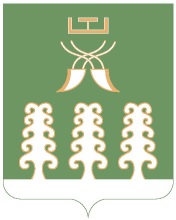 Администрация сельского поселенияНижнеташлинский  сельсоветмуниципального районаШаранский районРеспублики БашкортостанНижнеташлинский сельсовет Шаранского района Республики Башкортостанул. Победы,д.20, с.Нижние ТашлыШаранского района, Республики БашкортостанТел./факс(347 69) 2-51-49,e-mail:ntashss @yandex.ruhttp://www.ntashly.sharan-sovet.ruНаименование ПрограммыПрограмма «Экология и природные ресурсы сельского поселения Нижнеташлинский сельсовет муниципального района Шаранский район Республики Башкортостан на 2020-2022 годы»Основание для разработки ПрограммыФедеральные законы «Об охране окружающей среды», «Об отходах производства и потребления», постановление Правительства Республики Башкортостан от 22.05.2009  № 185 «О внесении изменений в постановление Правительства Республики Башкортостан от 29.12.2003 № 317 «О Республиканской целевой программе «Экология и природные ресурсы Республики Башкортостан (2004-2010 годы)»Основной разработчик ПрограммыАдминистрация сельского поселения Нижнеташлинский сельсовет муниципального района Шаранский район Республики БашкортостанПеречень подпрограммПодпрограмма «Леса»подпрограмма «Водные ресурсы, водные объекты»подпрограмма «Регулирование качества окружающей среды»подпрограмма «Отходы»подпрограмма «Сохранение редких и исчезающих видов животных и растений»подпрограмма «Мониторинг окружающей среды и природных ресурсов»Исполнители программыАдминистрации сельского поселения, учреждения, предприятияОсновные мероприятия-Обеспечение жителей сельского поселения Нижнеташлинский сельсовет водными ресурсами;- Участие в организации деятельности по сбору (в том числе раздельному сбору) и транспортированию твердых коммунальных отходовЦели и задачи ПрограммыЦели:- сохранение и рациональное использование природных ресурсов, сохранение благоприятной для населения окружающей среды; 
- создание условий для увеличения высокотехнологичных производств и увеличения выпуска высококачественной, 
экологически чистой продукции из 
отечественного сырья на основе ресурсосберегающих технологий с использованием современных достижений 
науки и техники; 
- повышение качества окружающей среды; 
повышение инвестиционной привлекательности экономики, увеличение объемов капитальных вложений. Задачи:- рациональное и эффективное использование природных ресурсов, систематическое их воспроизводство и возобновление на основе принципа неистощительности; - сохранение природного баланса, уменьшение негативного воздействия на окружающую среду деятельности хозяйствующих субъектов; 
- дальнейшее развитие системы мониторинга природных ресурсов и окружающей среды; 
- сохранение имеющихся природных ресурсов, природных ландшафтов и биоразнообразия; 
- охрана и защита природных ресурсов и окружающей среды от чрезвычайных ситуаций природного и техногенного характера; - защита и сохранение лесов и водных объектов; - создание стимулов для хозяйствующих субъектов и товаропроизводителей, внедряющих безотходные и 
экологически безопасные технологии и соблюдающих требования в области охраны окружающей среды; 
- сокращение заболеваемости населения путем внедрения экологически безопасных технологий; - совершенствование нормативно-правовых и экономических механизмов регулирования в сфере изучения, использования и воспроизводства природных ресурсов и 
охраны окружающей средыСроки реализации Программы2020 - 2022 годы без деления на этапыОбъемы и источники финансирования программыПрогнозируемый объем финансирования Программы – 446,7 тыс. рублей за счет бюджета Республики Башкортостан и сельского поселения, средств организаций, предприятий и учреждений.Ожидаемые конечные результаты реализации ПрограммыПредотвращение негативного воздействия антропогенных и 
техногенных факторов на окружающую среду,- улучшение здоровья населения; 
- предотвращение материального ущерба и вреда окружающей среде и здоровью людей; 
- улучшение качества лесов; 
- рациональное использование природных ресурсов и их воспроизводство; - улучшение качества жизни населения за счет уменьшения негативного воздействия на окружающую среду; 
- обеспечение экономики  основными видами природных ресурсов, в том числе: 
а) лесными ресурсами: 
- улучшение санитарного состояния лесов и уменьшение опасности лесных пожаров на; 
б) водными ресурсами: 
-гарантированное водообеспечение;
- предотвращение затопления сельхозугодий; 
 жилого фонда; 
в) водными биологическими ресурсами: 
- рыбохозяйственное освоение водоемов комплексного назначения позволит перейти к стабильному развитию отрасли и создать новые рабочие места; - целенаправленное зарыбление естественных водоемов позволит дополнительный 
отлов ценных видов рыб; 
г) в области охраны окружающей среды: 
- снижение выбросов вредных веществ в атмосферный воздух; 
- снижение сбросов загрязненных сточных вод в водные объекты; - снижение объемов накапливаемых отходов; 
д) в области охраны биоразнообразия: 
 
- реализация мероприятий по сохранению редких и исчезающих видов животных и растений позволит сохранить численность, состав и видовое разнообразие 
диких животных и растений; 
е) в области мониторинга окружающей среды: - развитие системы комплексного мониторинга окружающей среды позволит своевременно определять источники повышенного 
загрязнения и принимать оперативные меры по 
нормализации экологической обстановкиКонтроль за реализацией ПрограммыОбсуждение хода выполнения программы на консультативном совете при главе сельского поселения (1 раз в год)№п/пНаименование мероприятияИсполнительСрок, годыНаправ-ление и источник финанси-рованияПрогнозируемый объем финансирования, тыс.рублейПрогнозируемый объем финансирования, тыс.рублейПрогнозируемый объем финансирования, тыс.рублейПрогнозируемый объем финансирования, тыс.рублейПрогнозируемый объем финансирования, тыс.рублейПрогнозируемый объем финансирования, тыс.рублейПрогнозируемый объем финансирования, тыс.рублейПрогнозируемый объем финансирования, тыс.рублейПрогнозируемый объем финансирования, тыс.рублейПрогнозируемый объем финансирования, тыс.рублейПрогнозируемый объем финансирования, тыс.рублейОжидаемые результаты реализации мероприятий Программы№п/пНаименование мероприятияИсполнительСрок, годыНаправ-ление и источник финанси-рованиявсеговсегов том числе по годамв том числе по годамв том числе по годамв том числе по годамв том числе по годамв том числе по годамв том числе по годамв том числе по годамв том числе по годамОжидаемые результаты реализации мероприятий Программы№п/пНаименование мероприятияИсполнительСрок, годыНаправ-ление и источник финанси-рованиявсеговсего202020212022Ожидаемые результаты реализации мероприятий Программы123456678910111112121314Подпрограмма «Леса»Подпрограмма «Леса»Подпрограмма «Леса»Подпрограмма «Леса»Подпрограмма «Леса»Подпрограмма «Леса»Подпрограмма «Леса»Подпрограмма «Леса»Подпрограмма «Леса»Подпрограмма «Леса»Подпрограмма «Леса»Подпрограмма «Леса»Подпрограмма «Леса»Подпрограмма «Леса»Подпрограмма «Леса»Подпрограмма «Леса»Подпрограмма «Леса»1.Озеленение территорииОрганизации, предприятия, учреждения2019-2021Средства организаций и предприя-тий---------Улучшение качества атмосферного воздухаИтого по подпрограммеПодпрограмма «Водные ресурсы и водные объекты»Подпрограмма «Водные ресурсы и водные объекты»Подпрограмма «Водные ресурсы и водные объекты»Подпрограмма «Водные ресурсы и водные объекты»Подпрограмма «Водные ресурсы и водные объекты»Подпрограмма «Водные ресурсы и водные объекты»Подпрограмма «Водные ресурсы и водные объекты»Подпрограмма «Водные ресурсы и водные объекты»Подпрограмма «Водные ресурсы и водные объекты»Подпрограмма «Водные ресурсы и водные объекты»Подпрограмма «Водные ресурсы и водные объекты»Подпрограмма «Водные ресурсы и водные объекты»Подпрограмма «Водные ресурсы и водные объекты»Подпрограмма «Водные ресурсы и водные объекты»Подпрограмма «Водные ресурсы и водные объекты»Подпрограмма «Водные ресурсы и водные объекты»Подпрограмма «Водные ресурсы и водные объекты»Основные мероприятия: Обеспечение жителей сельского поселения Нижнеташлинский сельсовет водными ресурсамиОсновные мероприятия: Обеспечение жителей сельского поселения Нижнеташлинский сельсовет водными ресурсамиОсновные мероприятия: Обеспечение жителей сельского поселения Нижнеташлинский сельсовет водными ресурсамиОсновные мероприятия: Обеспечение жителей сельского поселения Нижнеташлинский сельсовет водными ресурсамиОсновные мероприятия: Обеспечение жителей сельского поселения Нижнеташлинский сельсовет водными ресурсамиОсновные мероприятия: Обеспечение жителей сельского поселения Нижнеташлинский сельсовет водными ресурсамиОсновные мероприятия: Обеспечение жителей сельского поселения Нижнеташлинский сельсовет водными ресурсамиОсновные мероприятия: Обеспечение жителей сельского поселения Нижнеташлинский сельсовет водными ресурсамиОсновные мероприятия: Обеспечение жителей сельского поселения Нижнеташлинский сельсовет водными ресурсамиОсновные мероприятия: Обеспечение жителей сельского поселения Нижнеташлинский сельсовет водными ресурсамиОсновные мероприятия: Обеспечение жителей сельского поселения Нижнеташлинский сельсовет водными ресурсамиОсновные мероприятия: Обеспечение жителей сельского поселения Нижнеташлинский сельсовет водными ресурсамиОсновные мероприятия: Обеспечение жителей сельского поселения Нижнеташлинский сельсовет водными ресурсамиОсновные мероприятия: Обеспечение жителей сельского поселения Нижнеташлинский сельсовет водными ресурсамиОсновные мероприятия: Обеспечение жителей сельского поселения Нижнеташлинский сельсовет водными ресурсамиОсновные мероприятия: Обеспечение жителей сельского поселения Нижнеташлинский сельсовет водными ресурсамиОсновные мероприятия: Обеспечение жителей сельского поселения Нижнеташлинский сельсовет водными ресурсами1Обеспечение жителей сельского поселения Нижнеташлинский сельсовет водными ресурсамиУлучшение сохранения водности и обустройству родников2Химическое биохимическое исследование водопроводной воды30,010,010,010,010,03Оплата водного налога15,415,415,4Итого по подпрограмме45,425,425,410,010,0Подпрограмма «Регулирование качества окружающей среды»Подпрограмма «Регулирование качества окружающей среды»Подпрограмма «Регулирование качества окружающей среды»Подпрограмма «Регулирование качества окружающей среды»Подпрограмма «Регулирование качества окружающей среды»Подпрограмма «Регулирование качества окружающей среды»Подпрограмма «Регулирование качества окружающей среды»Подпрограмма «Регулирование качества окружающей среды»Подпрограмма «Регулирование качества окружающей среды»Подпрограмма «Регулирование качества окружающей среды»Подпрограмма «Регулирование качества окружающей среды»Подпрограмма «Регулирование качества окружающей среды»Подпрограмма «Регулирование качества окружающей среды»Подпрограмма «Регулирование качества окружающей среды»Подпрограмма «Регулирование качества окружающей среды»Подпрограмма «Регулирование качества окружающей среды»Подпрограмма «Регулирование качества окружающей среды»1234567789101112121313141.Обеспечение подготовки и переподготовки кадров в области экологического образования и воспитанияАдминистра-ция сельского поселения, предприятия и учреждения, отдел образования2020,2023Средства организаций,сельского поселе-ния---------Повышение экологической культуры и знаний,подготовка кадровИтого по подпрограмме---------Подпрограмма «Отходы»Подпрограмма «Отходы»Подпрограмма «Отходы»Подпрограмма «Отходы»Подпрограмма «Отходы»Подпрограмма «Отходы»Подпрограмма «Отходы»Подпрограмма «Отходы»Подпрограмма «Отходы»Подпрограмма «Отходы»Подпрограмма «Отходы»Подпрограмма «Отходы»Подпрограмма «Отходы»Подпрограмма «Отходы»Подпрограмма «Отходы»Подпрограмма «Отходы»Подпрограмма «Отходы»Основные мероприятия: Участие в организации деятельности по сбору (в том числе раздельному сбору) и транспортированию твердых коммунальных отходов Основные мероприятия: Участие в организации деятельности по сбору (в том числе раздельному сбору) и транспортированию твердых коммунальных отходов Основные мероприятия: Участие в организации деятельности по сбору (в том числе раздельному сбору) и транспортированию твердых коммунальных отходов Основные мероприятия: Участие в организации деятельности по сбору (в том числе раздельному сбору) и транспортированию твердых коммунальных отходов Основные мероприятия: Участие в организации деятельности по сбору (в том числе раздельному сбору) и транспортированию твердых коммунальных отходов Основные мероприятия: Участие в организации деятельности по сбору (в том числе раздельному сбору) и транспортированию твердых коммунальных отходов Основные мероприятия: Участие в организации деятельности по сбору (в том числе раздельному сбору) и транспортированию твердых коммунальных отходов Основные мероприятия: Участие в организации деятельности по сбору (в том числе раздельному сбору) и транспортированию твердых коммунальных отходов Основные мероприятия: Участие в организации деятельности по сбору (в том числе раздельному сбору) и транспортированию твердых коммунальных отходов Основные мероприятия: Участие в организации деятельности по сбору (в том числе раздельному сбору) и транспортированию твердых коммунальных отходов Основные мероприятия: Участие в организации деятельности по сбору (в том числе раздельному сбору) и транспортированию твердых коммунальных отходов Основные мероприятия: Участие в организации деятельности по сбору (в том числе раздельному сбору) и транспортированию твердых коммунальных отходов Основные мероприятия: Участие в организации деятельности по сбору (в том числе раздельному сбору) и транспортированию твердых коммунальных отходов Основные мероприятия: Участие в организации деятельности по сбору (в том числе раздельному сбору) и транспортированию твердых коммунальных отходов Основные мероприятия: Участие в организации деятельности по сбору (в том числе раздельному сбору) и транспортированию твердых коммунальных отходов Основные мероприятия: Участие в организации деятельности по сбору (в том числе раздельному сбору) и транспортированию твердых коммунальных отходов Основные мероприятия: Участие в организации деятельности по сбору (в том числе раздельному сбору) и транспортированию твердых коммунальных отходов 1234567789101112121313141.Ликвидация несанкцио-нированных свалокАдминистра-ция сельского поселения2019-2021Средства сельского поселе-нияСнижение загрязнения окружающей среды1.СП Нижнеташлинский сельсоветАдминистра-ция сельского поселения2019-2021Средства сельского поселе-нияСнижение загрязнения окружающей среды2.Обустройство свалокТБОАдминистра-ция сельского поселения, организации и предприятия2019-2021Средства сельского поселе-ния и предприятийПриведение в соответствие с природоохранным законодательством мест размещения отходов2.СП Нижнеташлинский сельсоветАдминистра-ция сельского поселения, организации и предприятия2019-2021Средства сельского поселе-ния и предприятийПриведение в соответствие с природоохранным законодательством мест размещения отходов2.СП Нижнеташлинский сельсоветАдминистра-ция сельского поселения, организации и предприятия2019-2021Средства сельского поселе-ния и предприятийПриведение в соответствие с природоохранным законодательством мест размещения отходов3.Оформление нормативно-разрешительной документации в области обращения с отходамиАдминистрация сельского поселения, организации и предприятия2019-2021Средства сельского поселе-ния и предприятийПриведение в соответствие с требованиями законодательства3.СП Нижнеташлинский с/сАдминистрация сельского поселения, организации и предприятия2019-2021Средства сельского поселе-ния и предприятий-----------Приведение в соответствие с требованиями законодательства4Участие в организации деятельности по сбору (в том числе раздельному сбору) и транспортированию твердых коммунальных отходов»Администрация сельского поселения2019-2021Средства предприятий401,3267,1267,167,167,1Повышение плодородия почвИтого по подпрограмме401,3267,1267,167,167,1Подпрограмма «Поддержка особо охраняемых природных территорий» Подпрограмма «Поддержка особо охраняемых природных территорий» Подпрограмма «Поддержка особо охраняемых природных территорий» Подпрограмма «Поддержка особо охраняемых природных территорий» Подпрограмма «Поддержка особо охраняемых природных территорий» Подпрограмма «Поддержка особо охраняемых природных территорий» Подпрограмма «Поддержка особо охраняемых природных территорий» Подпрограмма «Поддержка особо охраняемых природных территорий» Подпрограмма «Поддержка особо охраняемых природных территорий» Подпрограмма «Поддержка особо охраняемых природных территорий» Подпрограмма «Поддержка особо охраняемых природных территорий» Подпрограмма «Поддержка особо охраняемых природных территорий» Подпрограмма «Поддержка особо охраняемых природных территорий» Подпрограмма «Поддержка особо охраняемых природных территорий» Подпрограмма «Поддержка особо охраняемых природных территорий» Подпрограмма «Поддержка особо охраняемых природных территорий» Подпрограмма «Поддержка особо охраняемых природных территорий» 1.Обустройство территории 2019-2021-----------Сохранение природных ландшафтов Итого по подпрограмме-----------Подпрограмма «Сохранение редких и исчезающих видов животных и растений»Подпрограмма «Сохранение редких и исчезающих видов животных и растений»Подпрограмма «Сохранение редких и исчезающих видов животных и растений»Подпрограмма «Сохранение редких и исчезающих видов животных и растений»Подпрограмма «Сохранение редких и исчезающих видов животных и растений»Подпрограмма «Сохранение редких и исчезающих видов животных и растений»Подпрограмма «Сохранение редких и исчезающих видов животных и растений»Подпрограмма «Сохранение редких и исчезающих видов животных и растений»Подпрограмма «Сохранение редких и исчезающих видов животных и растений»Подпрограмма «Сохранение редких и исчезающих видов животных и растений»Подпрограмма «Сохранение редких и исчезающих видов животных и растений»Подпрограмма «Сохранение редких и исчезающих видов животных и растений»Подпрограмма «Сохранение редких и исчезающих видов животных и растений»Подпрограмма «Сохранение редких и исчезающих видов животных и растений»Подпрограмма «Сохранение редких и исчезающих видов животных и растений»Подпрограмма «Сохранение редких и исчезающих видов животных и растений»Подпрограмма «Сохранение редких и исчезающих видов животных и растений»2.Проведение ежегодной акции «Марш парков»школы2019-2021Сохранение и восстановление природных комплексовИтого по подпрограмме-----------Подпрограмма «Мониторинг окружающей среды и природных ресурсов»Подпрограмма «Мониторинг окружающей среды и природных ресурсов»Подпрограмма «Мониторинг окружающей среды и природных ресурсов»Подпрограмма «Мониторинг окружающей среды и природных ресурсов»Подпрограмма «Мониторинг окружающей среды и природных ресурсов»Подпрограмма «Мониторинг окружающей среды и природных ресурсов»Подпрограмма «Мониторинг окружающей среды и природных ресурсов»Подпрограмма «Мониторинг окружающей среды и природных ресурсов»Подпрограмма «Мониторинг окружающей среды и природных ресурсов»Подпрограмма «Мониторинг окружающей среды и природных ресурсов»Подпрограмма «Мониторинг окружающей среды и природных ресурсов»Подпрограмма «Мониторинг окружающей среды и природных ресурсов»Подпрограмма «Мониторинг окружающей среды и природных ресурсов»Подпрограмма «Мониторинг окружающей среды и природных ресурсов»Подпрограмма «Мониторинг окружающей среды и природных ресурсов»Подпрограмма «Мониторинг окружающей среды и природных ресурсов»Подпрограмма «Мониторинг окружающей среды и природных ресурсов»Итого по подпрограммеВсего по программе446,7292,5292,577,177,1------